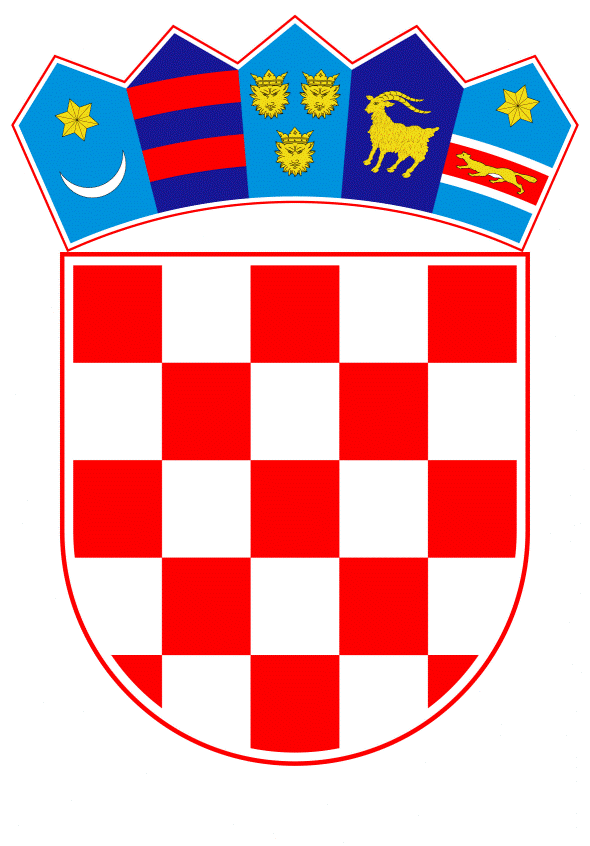 VLADA REPUBLIKE HRVATSKEZagreb, 7. ožujka 2019.______________________________________________________________________________________________________________________________________________________________________________________________________________________________PrijedlogNa temelju članka 31. stavka 3. Zakona o Vladi Republike Hrvatske (Narodne novine, br. 150/11, 119/14, 93/16 i 116/18) i točaka II. i III. Odluke o kriterijima i postupku za prihvaćanje pokroviteljstva Vlade Republike Hrvatske (Narodne novine, broj 44/16), Vlada Republike Hrvatske je na sjednici održanoj __________ 2019. godine donijelaZ A K L J U Č A K	1.	Vlada Republike Hrvatske prihvaća pokroviteljstvo nad turnirom 12 najboljih šahista svijeta - Grand Chess Tour (Zagreb, 25. lipnja do 8. srpnja 2019. godine), sukladno zamolbi udruge Fond Garry Kasparov Adriatik iz Zagreba.	2.	Prihvaćanjem pokroviteljstva Vlada Republike Hrvatske ne preuzima nikakve financijske obveze.Klasa:Urbroj:	Zagreb,	PREDSJEDNIK 	mr. sc. Andrej PlenkovićO B R A Z L O Ž E N J E	Hrvatska ima značajnu šahovsku tradiciju. Početak pripada legendi vezanoj uz hrvatski grb, "šahovnicu". Uzorak bijelih i crvenih kvadrata (4×4) kao grb Hrvatske prvi se put pojavljuje 1508. godine na portretu Fridrika III. Habsburškog, koji je naslikao Hans Burgkmair. Na dokumentu kojim Sabor 1. siječnja 1527. godine potvrđuje izbor Ferdinanda Habsburškog za hrvatskog kralja nalazi se kompletna šahovnica s 8×8 polja. Prvi šahovski turnir igran je u Zagrebu siječnja 1886. Pobjednik je bio dr. sc. Đuro Pilar, geolog i paleontolog svjetskog ugleda. Iste godine, 11. ožujka, osnovan je Zagrebački šahovski klub, prvi šahovski klub na području današnje Hrvatske	Garry Kasparov, jedan od najvećih šahista svih vremena, osnovao je Šahovsku zakladu Adriatic u siječnju 2016. Misija Kasparov šahovske zaklade Adriatic je promicanje šaha, kao kognitivnog alata za učenje, u nastavni kurikulum i izvan školsku aktivnost u zemljama na području Jadranskog mora. Neprofitna organizacija također sponzorira i sudjeluje u organizaciji međunarodnih turnira za mlade. Grand Chess Tour ugostit će 12 najboljih šahista svijeta, uključujući i trenutnog prvaka, norvežanina Magnusa Carlsena. To je najveći šahovski događaj u svijetu i svakako jedan od značajnijih javnih događanja u Republici Hrvatskoj u 2019. godini.Predlagatelj:Ministarstvo znanosti i obrazovanjaPredmet:Prijedlog za prihvaćanje  pokroviteljstva Vlade Republike Hrvatske nad turnirom 12 najboljih šahista svijeta - Grand Chess Tour (Zagreb, 25. lipnja do 8. srpnja 2019. godine) 